Publicado en Madrid el 21/01/2020 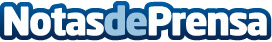 ARTIEM Madrid: El "Refugio" preferido durante FITUR El próximo 22 de enero es la fecha que marca el inicio de FITUR, una de las Ferias Internacionales de Turismo más importante del mundo, punto de encuentro de 10.000 empresas de 165 países y 140.000 profesionales que como cada año esperan con impaciencia este evento para promocionarse y nutrirse con las últimas novedadesDatos de contacto:Enrique Díaz Paradelo649 146 337Nota de prensa publicada en: https://www.notasdeprensa.es/artiem-madrid-el-refugio-preferido-durante_1 Categorias: Nacional Viaje Madrid Turismo Restauración http://www.notasdeprensa.es